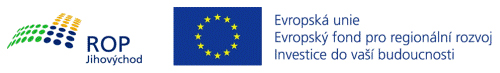 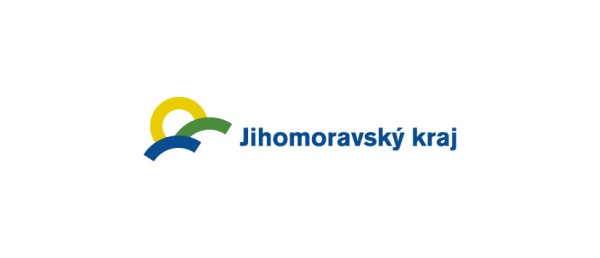 Energetické zdroje pro 21. stoletíOperační program: ROP NUTS 2 JihovýchodRegistrační číslo projektu: CZ.1.11/3.4.00/42.01656Příjemce dotace: Integrovaná střední škola, Sokolnice 496Výzva: 3.4 - Veřejné služby regionálního významu Prioritní osa: 11.3 Udržitelný rozvoj měst a venkovských sídelOblast podpory: 11.3.3 Veřejné služby regionálního významuPoskytovatel podpory: Regionální rada regionu soudržnosti Jihovýchod
Celkové náklady:	21 776 322,00 KčDotace:		21 722 743,00 KčStručný popis a realizace projektuŠkola realizovala projekt s názvem „Energetické zdroje pro 21. století“, který byl spolufinancován Evropskou unií.  Předmětem projektu byla výstavba a technologické vybavení školního výukového zařízení na ISŠ Sokolnice. V rámci tohoto projektu byla vybudována učebna pro teoretickou výuku obnovitelných zdrojů energie a laboratoř k pochopení principu činnosti jednotlivých obnovitelných zdrojů energie. Laboratoř je vybavena modely jednotlivých zařízení umožňujícími simulovat skutečné podmínky, provádět měření a vyhodnocení. Dále je vybudováno monitorovací pracoviště pro sběr dat. Součástí projektu byl nákup modelů technologií obnovitelných zdrojů energie - fotovoltaika, solární termické systémy, větrná elektrárna, vodní elektrárna, vytápění biomasou, tepelná čerpadla, vodíková technologie a rekuperace. Dále byly nakoupeny i reálné instalace technologií, které slouží nejen k výuce, ale i k zásobování centra a sousedních objektů elektrickou a tepelnou energií. Množství získané energie je monitorováno a hodnoty jsou vyvedeny do monitorovacího pracoviště.Projekt byl realizován od 14. 8. 2014 do 31. 12. 2015.